Утверждаю:__________________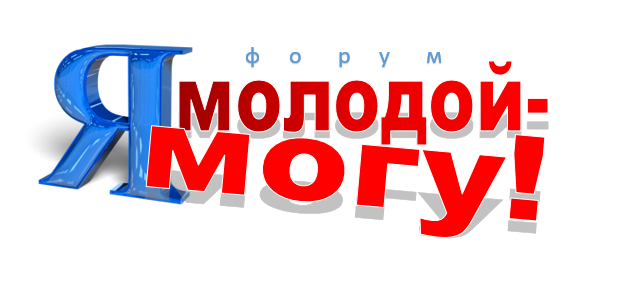 Директор МБУК г.Тулуна «ЦБС»Т.Г.Счастливцева2019 г.ПоложениеМолодежного городского форума «Я молодой –я могу!»1.Общие положения1.1. Настоящее положение регламентирует порядок и условия проведения молодежного городского форума «Я молодой – я могу!».1.2. Учредителем молодежного городского форума ««Я молодой – я могу!» (далее-Форум) является Муниципальное бюджетное учреждение культуры г.Тулуна «Централизованная библиотечная система».1.3. Организатором конкурса является Муниципальное бюджетное учреждение культуры г.Тулуна «Централизованная библиотечная система» (далее-Организатор).1.4. Партнерами в организации и проведении Форума является администрация городского округа Муниципального образования - «город Тулун», Отдел культуры и молодежной политики, Иркутская областная юношеская библиотека им. И.П. Уткина, СМИ, общественные организации, образовательные учреждений города, заинтересованные лица.1.5. Форум проводится 14-15 марта на базе «МБУК г.Тулуна «Централизованная библиотечная система» по адресу: ул.Ленина,126.1.7. Информация о Форуме размещается в сети Интернет на официальном сайте учреждения: ТУЛУН-ЦБС.РФ2.Цели и задачи2.1. Цель Форума: актуализировать работу с молодежью города, открыть образовательный форум «Я –молодой я-могу» передовых навыков и обучающих мероприятий по проектному мышлению, разработке старт-аповой поддержки и развития талантов у детей и молодежи.2.2. Задачи Форума: проведение молодежного городского форума «Я молодой – я могу» (конкурс выступлений, просмотр обучающих видеороликов, мастер-классы и т.д.); приобщение молодежи к чтению и пользованию библиотеками;вовлечение молодежи, посещающей библиотеку к участию в различных мероприятиях, акциях и пр., организуемых для продвижения книги и чтения в молодежной среде.3.Участники Форума.3.1. Участниками являются учащиеся образовательных учреждений города Тулуна в возрасте от 14 лет, подавшие заявку на участие в молодежном городском Форуме «Я молодой – я могу!»:представители волонтерского движения;молодые новаторы и изобретатели;представители творческой молодежи;молодые журналисты;члены иных молодежных организаций и объединений.4. Сроки проведения Форума4.1 Форум проводится 14-15 марта на базе «МБУК г.Тулуна «Централизованная библиотечная система» по адресу: ул.Ленина,126.14 марта 2019г.Торжественное открытие молодежного городского форума «Я молодой – я могу!» «Зеленый квиз» Интеллектуальная командная игра. 15 марта 2019 г.«Библиотека для власти, общества, личности» и подпроект «Ступень к успеху». Презентация проектов.   «Артперфоманс. Создание арт объекта»  «Новые формы работы с молодежью. Молодежные тенденции». Методическая консультация для библиотекарей.  «Уходя с работы, оставляем работу на работе». Психологический практикум. Закрытие форума «Я молодой – я могу!» (подведение итогов форума).5.Организация Форума.5.1. Для подготовки и проведения Форума Организатор:-обеспечивает размещение информации о Форуме в СМИ;-формирует программу Форума;-обеспечивает организацию акустических репетиций для участников Форума.5.2. Организатор не несет ответственности за утерю документов во время проведения Форума.5.3. Организаторами сохраняются все права на выступления участников Форума, публикацию фото и трансляцию видео. 5.4. Организаторы Форума оставляют за собой право вносить изменения в настоящее положение и программу Форума.                                6.Оформление заявки на участие в Форуме.6.1. Заявка на участие подается в произвольной форме до 28.02.2019г. по электронному адресу:  tulun- cbs@mail.ru, и  тел. 8(39530) 2-17-22.